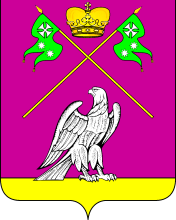     АДМИНИСТРАЦИЯ МУНИЦИПАЛЬНОГО ОБРАЗОВАНИЯ  ВЫСЕЛКОВСКИЙ РАЙОНПОСТАНОВЛЕНИЕот _05.12.2022г_        		  		                            №_1508_ст-ца ВыселкиО внесении изменений в  постановление  администрации муниципального образования Выселковский район от 03 октября  2022 года №1147 «Об изменении маршрутных графиков на маршруте регулярных пассажирских перевозок в муниципальном образовании Выселковский район»В соответствии с Федеральным законом от 13 июля 2015 года  №220–ФЗ «Об организации регулярных  перевозок пассажиров и багажа автомобильным транспортом и городским наземным электрическим транспортом в Российской Федерации и о внесении изменений в отдельные  законодательные  акты Российской Федерации», Законом Краснодарского края от 21 декабря 2018 года №3931 «Об организации регулярных  перевозок пассажиров и багажа автомобильным транспортом и городским наземным электрическим транспортом в Краснодарском крае», постановлением администрации  муниципального образования Выселковский  район от 29 июля 2022 года №862  «О внесении изменений в постановление администрации муниципального образования Выселковский район от 27 сентября  2019 года №1197 «О порядке организации регулярных пассажирских перевозок и багажа в границах  муниципального образования  Выселковский район», постановлением администрации муниципального   образования    Выселковский   район от               27 октября  2016 года № 1029     «Об утверждении  положения о порядке  ведения  реестра маршрутов регулярных перевозок в границах муниципального образования 	Выселковский район», в целях улучшения качества транспортного обслуживания пассажиров Выселковского района  п о с т а н о в л я ю: 1. Внести изменения в приложение к постановлению  администрации муниципального образования Выселковский район от 03 октября  2022 года №1147 «Об изменении маршрутных графиков на маршруте регулярных        пассажирских перевозок в муниципальном образовании Выселковский район», изложив его в новой редакции  (приложение).2. Считать утратившим силу постановление  администрации муниципального образования Выселковский район  от 26  октября 2022 года №1291 «О внесении изменений в  постановление  администрации муниципального образования Выселковский район  от 03 октября  2022 года №1147 «Об изменении маршрутных графиков на маршруте регулярных пассажирских перевозок в муниципальном образовании Выселковский район».3. Отделу Муниципальный центр управления администрации муниципального образования Выселковский район (Абушаев) разместить данное постановление на официальном сайте администрации муниципального образования Выселковский район в сети интернет.4.  Постановление вступает в силу со дня его подписания.Первый заместитель главымуниципального образованияВыселковский район														          			  Т.П.Коробова  																																																																																																					».	Заместитель  главымуниципального образования Выселковский район																																	 		     В.В.КононенкоПРИЛОЖЕНИЕк постановлению администрации муниципального образования Выселковский район  от _5 декабря  2023г_ №_1508__«ПРИЛОЖЕНИЕ УТВЕРЖДЕНОпостановлением администрации муниципального образования Выселковский районот  3 октября 2022  года № 1147(в редакции постановления 	  администрации муниципального     образования Выселковский район от _______________№________ )РЕЕСТР                                                                    ПРИЛОЖЕНИЕк постановлению администрации муниципального образования Выселковский район  от _5 декабря  2023г_ №_1508__«ПРИЛОЖЕНИЕ УТВЕРЖДЕНОпостановлением администрации муниципального образования Выселковский районот  3 октября 2022  года № 1147(в редакции постановления 	  администрации муниципального     образования Выселковский район от _______________№________ )РЕЕСТР                                                                    ПРИЛОЖЕНИЕк постановлению администрации муниципального образования Выселковский район  от _5 декабря  2023г_ №_1508__«ПРИЛОЖЕНИЕ УТВЕРЖДЕНОпостановлением администрации муниципального образования Выселковский районот  3 октября 2022  года № 1147(в редакции постановления 	  администрации муниципального     образования Выселковский район от _______________№________ )РЕЕСТР                                                                    ПРИЛОЖЕНИЕк постановлению администрации муниципального образования Выселковский район  от _5 декабря  2023г_ №_1508__«ПРИЛОЖЕНИЕ УТВЕРЖДЕНОпостановлением администрации муниципального образования Выселковский районот  3 октября 2022  года № 1147(в редакции постановления 	  администрации муниципального     образования Выселковский район от _______________№________ )РЕЕСТР                                                                    ПРИЛОЖЕНИЕк постановлению администрации муниципального образования Выселковский район  от _5 декабря  2023г_ №_1508__«ПРИЛОЖЕНИЕ УТВЕРЖДЕНОпостановлением администрации муниципального образования Выселковский районот  3 октября 2022  года № 1147(в редакции постановления 	  администрации муниципального     образования Выселковский район от _______________№________ )РЕЕСТР                                                                    ПРИЛОЖЕНИЕк постановлению администрации муниципального образования Выселковский район  от _5 декабря  2023г_ №_1508__«ПРИЛОЖЕНИЕ УТВЕРЖДЕНОпостановлением администрации муниципального образования Выселковский районот  3 октября 2022  года № 1147(в редакции постановления 	  администрации муниципального     образования Выселковский район от _______________№________ )РЕЕСТР                                                                    ПРИЛОЖЕНИЕк постановлению администрации муниципального образования Выселковский район  от _5 декабря  2023г_ №_1508__«ПРИЛОЖЕНИЕ УТВЕРЖДЕНОпостановлением администрации муниципального образования Выселковский районот  3 октября 2022  года № 1147(в редакции постановления 	  администрации муниципального     образования Выселковский район от _______________№________ )РЕЕСТР                                                                    ПРИЛОЖЕНИЕк постановлению администрации муниципального образования Выселковский район  от _5 декабря  2023г_ №_1508__«ПРИЛОЖЕНИЕ УТВЕРЖДЕНОпостановлением администрации муниципального образования Выселковский районот  3 октября 2022  года № 1147(в редакции постановления 	  администрации муниципального     образования Выселковский район от _______________№________ )РЕЕСТР                                                                    ПРИЛОЖЕНИЕк постановлению администрации муниципального образования Выселковский район  от _5 декабря  2023г_ №_1508__«ПРИЛОЖЕНИЕ УТВЕРЖДЕНОпостановлением администрации муниципального образования Выселковский районот  3 октября 2022  года № 1147(в редакции постановления 	  администрации муниципального     образования Выселковский район от _______________№________ )РЕЕСТР                                                                    ПРИЛОЖЕНИЕк постановлению администрации муниципального образования Выселковский район  от _5 декабря  2023г_ №_1508__«ПРИЛОЖЕНИЕ УТВЕРЖДЕНОпостановлением администрации муниципального образования Выселковский районот  3 октября 2022  года № 1147(в редакции постановления 	  администрации муниципального     образования Выселковский район от _______________№________ )РЕЕСТР                                                                    ПРИЛОЖЕНИЕк постановлению администрации муниципального образования Выселковский район  от _5 декабря  2023г_ №_1508__«ПРИЛОЖЕНИЕ УТВЕРЖДЕНОпостановлением администрации муниципального образования Выселковский районот  3 октября 2022  года № 1147(в редакции постановления 	  администрации муниципального     образования Выселковский район от _______________№________ )РЕЕСТР                                                                    ПРИЛОЖЕНИЕк постановлению администрации муниципального образования Выселковский район  от _5 декабря  2023г_ №_1508__«ПРИЛОЖЕНИЕ УТВЕРЖДЕНОпостановлением администрации муниципального образования Выселковский районот  3 октября 2022  года № 1147(в редакции постановления 	  администрации муниципального     образования Выселковский район от _______________№________ )РЕЕСТР                                                                    ПРИЛОЖЕНИЕк постановлению администрации муниципального образования Выселковский район  от _5 декабря  2023г_ №_1508__«ПРИЛОЖЕНИЕ УТВЕРЖДЕНОпостановлением администрации муниципального образования Выселковский районот  3 октября 2022  года № 1147(в редакции постановления 	  администрации муниципального     образования Выселковский район от _______________№________ )РЕЕСТР                                                                    ПРИЛОЖЕНИЕк постановлению администрации муниципального образования Выселковский район  от _5 декабря  2023г_ №_1508__«ПРИЛОЖЕНИЕ УТВЕРЖДЕНОпостановлением администрации муниципального образования Выселковский районот  3 октября 2022  года № 1147(в редакции постановления 	  администрации муниципального     образования Выселковский район от _______________№________ )РЕЕСТР                                                                    ПРИЛОЖЕНИЕк постановлению администрации муниципального образования Выселковский район  от _5 декабря  2023г_ №_1508__«ПРИЛОЖЕНИЕ УТВЕРЖДЕНОпостановлением администрации муниципального образования Выселковский районот  3 октября 2022  года № 1147(в редакции постановления 	  администрации муниципального     образования Выселковский район от _______________№________ )РЕЕСТР                                                                    ПРИЛОЖЕНИЕк постановлению администрации муниципального образования Выселковский район  от _5 декабря  2023г_ №_1508__«ПРИЛОЖЕНИЕ УТВЕРЖДЕНОпостановлением администрации муниципального образования Выселковский районот  3 октября 2022  года № 1147(в редакции постановления 	  администрации муниципального     образования Выселковский район от _______________№________ )РЕЕСТР                                                                    ПРИЛОЖЕНИЕк постановлению администрации муниципального образования Выселковский район  от _5 декабря  2023г_ №_1508__«ПРИЛОЖЕНИЕ УТВЕРЖДЕНОпостановлением администрации муниципального образования Выселковский районот  3 октября 2022  года № 1147(в редакции постановления 	  администрации муниципального     образования Выселковский район от _______________№________ )РЕЕСТР                                                                    ПРИЛОЖЕНИЕк постановлению администрации муниципального образования Выселковский район  от _5 декабря  2023г_ №_1508__«ПРИЛОЖЕНИЕ УТВЕРЖДЕНОпостановлением администрации муниципального образования Выселковский районот  3 октября 2022  года № 1147(в редакции постановления 	  администрации муниципального     образования Выселковский район от _______________№________ )РЕЕСТР                                                                    ПРИЛОЖЕНИЕк постановлению администрации муниципального образования Выселковский район  от _5 декабря  2023г_ №_1508__«ПРИЛОЖЕНИЕ УТВЕРЖДЕНОпостановлением администрации муниципального образования Выселковский районот  3 октября 2022  года № 1147(в редакции постановления 	  администрации муниципального     образования Выселковский район от _______________№________ )РЕЕСТР                                                                    маршрутов регулярных пассажирских перевозок муниципального образования  Выселковский районмаршрутов регулярных пассажирских перевозок муниципального образования  Выселковский районмаршрутов регулярных пассажирских перевозок муниципального образования  Выселковский районмаршрутов регулярных пассажирских перевозок муниципального образования  Выселковский районмаршрутов регулярных пассажирских перевозок муниципального образования  Выселковский районмаршрутов регулярных пассажирских перевозок муниципального образования  Выселковский районмаршрутов регулярных пассажирских перевозок муниципального образования  Выселковский районмаршрутов регулярных пассажирских перевозок муниципального образования  Выселковский районмаршрутов регулярных пассажирских перевозок муниципального образования  Выселковский районмаршрутов регулярных пассажирских перевозок муниципального образования  Выселковский районмаршрутов регулярных пассажирских перевозок муниципального образования  Выселковский районмаршрутов регулярных пассажирских перевозок муниципального образования  Выселковский районмаршрутов регулярных пассажирских перевозок муниципального образования  Выселковский районмаршрутов регулярных пассажирских перевозок муниципального образования  Выселковский районмаршрутов регулярных пассажирских перевозок муниципального образования  Выселковский районмаршрутов регулярных пассажирских перевозок муниципального образования  Выселковский районмаршрутов регулярных пассажирских перевозок муниципального образования  Выселковский районмаршрутов регулярных пассажирских перевозок муниципального образования  Выселковский районмаршрутов регулярных пассажирских перевозок муниципального образования  Выселковский район№ п/пНомер марш.Наименование маршрутаНаименование промежуточных остановочных пунктовНаименование улиц, автомобильных дорогОбщая протяженность маршрута кмВид регулярных перевозокПорядок посадки /высадки пассажировВид ТСВид ТС КлассТСмаксимальное  количество  ТСЭкологические характеристики ТСЭкологические характеристики ТСЭкологические характеристики ТСЭкологические характеристики ТСДата начала осуществления регулярных перевозокДата начала осуществления регулярных перевозокДата начала осуществления регулярных перевозокПеревозчик (наименование, ФИО индивидуального предпринимателя, ИНН, адрес места нахождения)Перевозчик (наименование, ФИО индивидуального предпринимателя, ИНН, адрес места нахождения)№ п/пНомер марш.Наименование маршрутаНаименование промежуточных остановочных пунктовНаименование улиц, автомобильных дорогОбщая протяженность маршрута кмВид регулярных перевозокПорядок посадки /высадки пассажировВид ТСВид ТС КлассТСмаксимальное  количество  ТСЭкологические характеристики ТСЭкологические характеристики ТСЭкологические характеристики ТСЭкологические характеристики ТСДата начала осуществления регулярных перевозокДата начала осуществления регулярных перевозокДата начала осуществления регулярных перевозокПеревозчик (наименование, ФИО индивидуального предпринимателя, ИНН, адрес места нахождения)Перевозчик (наименование, ФИО индивидуального предпринимателя, ИНН, адрес места нахождения)1№101ст. Выселки – п. Заречный1) ст. Выселки АС                            2)ст. Выселки ЦРБ 3)поворот на с. Заря                            4) с. Заря СТФ                                           5) с. Заря центр                             6) с. Заря конечная                                7) Пятерочка ст. Березанская                          8) ст. Березанская центр                            9) пос. Заречный трасса                          10) пос. Заречный поворот                               11) Заречный больница12) школа13) Пятерочка ст. Березанская 14) ст. Березанская центр   15) с. Заря СТФ                                           16) с. Заря центр                             17) с. Заря конечная  18) с. Заря   19) ЦРБ20) Автостанция                                                                            1)  ст. Выселки АС ул. Лунева                                                                  2) от автостанции по ул. Лунева до п. Вышинского                            3) по п. Вышинского до ул. Комсомольского                                    4) по ул. Комсомольской до п. Полевой                                          5)  по п. Полевой до ул. Широкая                                                        6) по ул. Широкая до п. Лесной                                                                  7) по п. Лесной до  ул. Северная                                                          8) по ул. Северная до ЦРБ                                                                            9)по ул Профильной до поворот на с. Заря                                                                                  10) с. Заря по ул.  Маяковского до конечной                               11) от конечной до а/д М-4 Дон 12) по М-4 Дон до ст. Березанской13)ст. Березанская по ул. Московская  до ул.Почтовая                                                          14) по ул. Почтовой до центра15) по ул. Почтовой до   ул. Московская, 16) по ул. Московская до М-4 Дон                                                       17)по М-4 Дон до  пос. Заречный 18) пос. Заречный по ул. Кочмалы  до ул. Садовая                                                          19) по ул. Садовая до ул. Краснодарской                                                        20) Школа ул. Краснодарская21) по ул. Краснодарской до М-4 Дон 22) в  обратном направлении36,5по нерегулируемым тарифам, пригородный-«в любом месте»Автобус М2Евро-2 и вышеЕвро-2 и вышеЕвро-2 и вышеЕвро-2 и выше17 января 2020г 17 января 2020г 17 января 2020г ИП Грошев Александр Сергеевич  ИНН 232803299643ст. ВыселкиИП Грошев Александр Сергеевич  ИНН 232803299643ст. Выселки2№102   ст. Выселки – ст. Ирклиевская1) АТП2) ст. Выселки(ЦРБ)3) х. Заря (поворот)                    4) ст. Березанская (поворот)5) ст. Березанская центр 6) п. Заречный больница7) ст. Балковская                              8) Ирклиевская9) Балковская10) п.Заречный больница11)ст.Березанская центр12)х.Заря (поворот)13) ст.Выселки ЦРБ14) АТП1) Выселки ЦРБ по ул. Профильной   до а/д М-4 Дон                                                   2) по а/д М-4 Дон поворот на ст. Березанская  3) ст. Березанская по ул. Московской до ул. Почтовая (на 16-00)4) по ул. Почтовая до ст.Березанской центр (на 16-00)
5)  от ст.Березанской центр по ул. Почтовая до ул. Московской (на 16-00)
6) по ул. Московской до а/д М-4 Дон   (на 16-00)                                       7) а/д М-4 Дон поворот на п. Заречный   8) п.Заречный ул.Кочмалы до больницы9) от больницы   по Краснодарской до М-4 Дон.10) по  М-4 Дон до ст.Балковской                                                                            11) от а/д М-4 Дон по  ул. Красная ст. Балковская   12) от ст.Балковской до ст. Ирклиевской                                                       13) ст. Ирклиевская ул. Красная14) в обратном направлении55,0по нерегулируемым тарифампригородный«в любом месте»Автобус М5Евро-2и вышеЕвро-2и вышеЕвро-2и вышеЕвро-2и выше17 января 2020г17 января 2020г17 января 2020гИП Герасименко Сергей Александрович  ИНН 232800579900п. Газырь  ИП Герасименко Сергей Александрович  ИНН 232800579900п. Газырь  3№104ст.  Выселки –п.Заречный- через ст. Березанскую  ст. Выселки АТП (рейс на  6:30,  16:00)Пятерочка ст.БерезанскаяПочтоваяСпец.школадетский садстадионЗаречный больница            Пятерочка ст. БерезанскаяВыселки  АТП       (09:15; 21:00)1) Выселки АТП                             (рейс на  6:00 и 16:00)   2) по  а/д М-4 Дон до  ст.Березанской 
3) ст.Березанская по ул.Московской до ул. Пушкина,4) по ул. Пушкина до ул. Красноармейской5) по ул.Красноармейской до ул.Красная 6) по ул. Красная до ул. Ленина
7)по ул.Ленина до ул.Московской
8) по ул. Московской до а/д М-4 Дон9) по  а/д М-4 Дон до  ул. Кочмалы
10)  по ул. Кочмалы до ул.Садовой 11)по ул. Садовая до ул. Краснодарской до школы 12) обратно13) от п.Заречный больница (рейс на  08:40  и  20:37)  до ст. Выселки35,0по нерегулируемым тарифам пригородный«в любом месте»Автобус М55Евро-2и вышеЕвро-2и вышеЕвро-2и вышеЕвро-2и выше17 января 2020г17 января 2020гИП Герасименко Сергей Александрович  ИНН 232800579900п. Газырь    ИП Герасименко Сергей Александрович  ИНН 232800579900п. Газырь    4№105ст. Выселки -ст. Ново-гражданская1) ст. Выселки  АТП                                                                   2) Лермонтова                       3)Красная                                         4) ЦРБ                                              5)  рынок                                    6) ГАИ                                              7)  АТП                                         8)  автостанция                           9)  прокуратура                             10) Восточный                              11) Ленина                                       12) больница                                 13)  центр                                       14) Новомалороссийская  центр 15) больница               16)  совхозсад   1                              17) магазин                                     18) Ленина 1 19) Мирный  20) центр21)совхозсад 122) Новомало- российская центр23) центр24) больница25) Лермонтова26) Красная27) ЦРБ 28) рынок29) ГАИ30) АТП1) Выселки АТП п. Полевой
2)  по п.Полевой до ул.Широкая3) по ул.Широкой до п. Лесной
4) по п.Лесной до ул.Северная
5) по ул. Северная до п.Лермонтова6) по п. Лермонтова до ул. Красная
7) по ул. Красная до ЦРБ
8)  от ЦРБ по п. Лесной до ул. Широкая
9)    по ул. Широкая до п. Полевой
10) по п.Полевой до ул.Комсомольской
11) по ул.Комсомольской до п.Вышинского
12)по ул. Вышинского до ул. Лунева
13)по ул. Луневва до а/д Выселки-Бузиновская
14)а/д Выселки -Бузиновская до ул. Гагарина
15) по ул.Гагарина до ул.Октябрьская
16) по ул.Октябрьской  до а/д Бузиновская-Новомалороссийская
17)а/д Бузиновская-Новомалороссийская  до ул.Красная
18)   по ул Красная до ул. Кубанская
19)    по ул.Кубанская до ул. Широкая
20)   по ул.Широкая до ул. Украинской  совхозсад
21)  по а/д Новомалороссийская-Новогражданская до ул.Первомайская ст.Новогражданской
22)   по ул.Первомайской до ул.Урожайной
23)   по ул.Урожайной до ул.Ленина
24)  по ул.Ленина до  ул.Береговой25) по ул.Береговой до ул.Светлой26) до конечной и обратно 50,0по нерегулируемым тарифам пригородный«в любом месте»Автобус М22Евро-2и вышеЕвро-2и вышеЕвро-2и вышеЕвро-2и выше1 сентября 2017 г1 сентября 2017 гИП Котельников Геннадий ВладимировичИНН  232800862850ст.ВыселкиИП Котельников Геннадий ВладимировичИНН  232800862850ст.Выселки5№106п. Гражданский - ст. Выселки1)  п. Советский ул. Центральная  2)  Садовая3) Ленина                                      4) п. Бейсуг                                    5)  ст. Ново-донецкая                   
6) храм7) Первомайское8) милиция
9) Лермонтова
10)  Красная
11  ЦРБ
12) рынок
13)  ГАИ
14)  автостанция15) ГАИ16) рынок17)Северная18) милиция19) с.Первомайское20) Храм21)Ново-донецкая22)Бейсуг23) Ленина24) Садовая25) п.Советский ул. Центральная1) п. Советский по ул.Центральной до Дорожной                                   2) по ул.Дорожной  до ул. Садовая                         3) по ул.Садовая до ул. Первомайской4) по. ул. Первомайской до ул. Садовая5) по ул. Северной до  автодороги на п.Гражданский
6) п. Гражданский  по ул.Садовая до ул. Гаражная
7) по ул. Гаражная до ул. Школьная
8) по ул. Школьная до ул. Ленина
9) по ул.Ленина до ул. Гаражная
10) по ул. Гаражная до а/д Журавская-Тихорецк
11) а/д Журавская- Тихорецк
12) по ул.Северная ст.Выселки до п.Лермонтова
13) по п.Лермонтова до ул. Красной
14) по ул. Красная до ЦРБ
15) от ЦРБ по ул.Северной до п. Лесной 16) по п.Лесной до ул Широкая
17) по ул. Широкая до п. Полевой
18) по п. Полевой до ул. Комсомольской
19) по ул. Комсомольской до п. Вышинского
20) по п. Вышинского до ул. Ленина
21) по ул. Ленина до п. Коммунаров
22) по п. Коммунаров  до ул. Лунева
23) по ул. Лунева до  автостанции     и обратно             61,5по нерегулируемым тарифам, пригородный«в любом месте» Автобус М55Евро-2и вышеЕвро-2и вышеЕвро-2и вышеЕвро-2и выше1 сентября 2017 г1 сентября 2017 гИП Герасименко Сергей Александрович  ИНН 232800579900п. Газырь      ИП Герасименко Сергей Александрович  ИНН 232800579900п. Газырь      6№107ст. Ново-гражданская  - ст. Выселкист.Новомалороссийская, гаражцентрИПСКраснопартизанскаябригада-2СтепнаяКоролевацентрконечнаяцентрКоролеваПолевойСтепнаябригада-3больницаГоголяМирашиномонтажОктябрьскаяФАПскладЛедовый дворецМФЦМагнитст.Выселки АСпаспортныйГАИрынокст.Выселки (ЦРБ)рынокГАИПаспортныйАвтостанцияМагнитМФЦВосточныйЛенинаФАПОктябрьскаяШиномонтажМираГоголяНовомалороссийская ЦентрИПСКраснопартизанская Бригада 2СтепнаяКоролеваЦентрконечная1) ст.Н-Малороссийская от гаража по ул.Красной
2)по ул. Красной до ул.Кубанской
3) по ул. Кубанской до  ул. Широкая
4) по ул. Широкая до ул. Украинской
5) по ул. Украинской до а/д Новомалороссийская-Новогражданская
6) по  а/д Новомалороссийская-Новогражданская   до ул. Первомайской7)  по ул. Первомайской до ул. Урожайной
8) по ул. Урожайной до ул.Ленина
9) по ул.Ленина до ул. Береговой
10) по ул. Береговая до ул.Светлая
11) обратно до ст. Новомалороссийской
12) по ул.Степной до ул.Хлеборобная
13) по ул.Хлеборобной до ул.Красной
14) по ул.Красной до а/д на ст.Бузиновской
15) по а/д на ст.Бузиновскую до ул.Пролеторской
16) по ул. Пролетарской до ул.Октябрьской
17) по ул.Октябрьской до ул. Гагарина
18) по ул.Гагарина  до а/д на ст.Выселки
19) по а/д на ст.Выселки до ул.Лунева
20) по ул. Лунева до п.Вышинского
21) по п.Вышинского до ул. Комсомольской
22) по ул.Комсомольской до п.Полевой
23) по п. Полевой до ул. Широкая
24) по ул. Широкая до п. Лесной
25) по п. Лесной до ул. Северная
26) по ул.Северная до ЦРБ и обратном направлении44,8 по нерегулируемым тарифам, пригородный«в любом месте»Автобус М222Евро-2и вышеЕвро-2и вышеЕвро-2и вышеЕвро-2и выше1 сентября 2017 гИП Ковалев Григорий Алексеевич ИНН 232801966267ИП Ковалев Григорий Алексеевич ИНН 232801966267 7№108ст. Выселки -ст. Новобейсугская1) ст. Выселки(ЦРБ)                                   2) х. Бейсужек -2                                3)Бригада №1 СТФ №8
4) Балка №14                                            5) Сош №22  6) Огородняя                            7) Бузиновская                                                             8 ) Новобейсугская центр                              9) Бригада 10) Новобейсугская центр11)  Бузиновская12)  Огородняя13) Сош №2214) балка №1415)Бригада №1 СТФ №816)х.Бейсужек 217) ст.Выселки (ЦРБ)                            1) ст. Выселки ул. Северная до п.Лесной2) по п. Лесной до ул. Широкая3) по ул. Широкая до п. Полевой4) по п.Полевой  до ул. Комсомольская5) по ул. Комсомольской до п. Вышинского6) по п.Вышинского до ул. Лунева7) по ул. Лунева до а/д Выселки- Кирпильская                                                                  8) Бейсужек -2 ул. Октябрьская                                                     9)по ул. Октябрьской до ул.Восточной10) по ул. Восточной до  ул. Ленина                                                                                  11)по ул. Ленина до  ул. Профильной                                                                               12)по ул. Профильной до остановки Бригада  и обратном направлении50,0по нерегулируемым тарифам пригородный«в любом месте»Автобус М555Евро-2и вышеЕвро-2и вышеЕвро-2и вышеЕвро-2и выше17 января 2020гИП Герасименко Сергей Александрович  ИНН 232800579900п. Газырь      ИП Герасименко Сергей Александрович  ИНН 232800579900п. Газырь      8№2ст. Выселки1)  АТП                                                2) Вышинского                                3) Красноармейская                       4) Мира                               5)Стадион                                          6) Чапаева                                        7) Кирова                                          8) Береговая                                   9) Водокачка                                  10) Ветстанция                              11) Первомайский                        12) Дворцова                                   13) милиция                                   14)  Лермонтова                         15) Красная                                  16) ЦРБ                                          17) рынок                                           18) ГАИ                                               19)  АТП    1) АТП по п. Полевой до ул. Советской
2) по ул. Советской до ул.Кирова
3) по п. Калинина до ул. Ленина
4) по ул.Ленина до а/д Выселки-Кирпили
5) по а/д Выселки -Кирпили до ул.Северная
6) по ул.Северная до п.Лермонтова
7) по п.Лермонтова до ул. Красная
8)  по ул. Красная  до ЦРБ
9)  от ЦРБ  по ул.Северная до п. Лесной
10) по п. Лесной до ул. Широкая
11) по ул. Широкая до п. Полевой
12) по п. Полевой до АТП12,0по нерегулируемым тарифам, городской «в любом месте»Автобус М2222Евро-2и вышеЕвро-2и вышеЕвро-2и выше17 января 2020гИП Герасименко Сергей Александрович  ИНН 232800579900п. Газырь      ИП Герасименко Сергей Александрович  ИНН 232800579900п. Газырь        9№5ст. Выселки1)  АТП                                             2) Вышинского                                3)  Мира                                            4) Октябрьский                                5) Кирова                                          6) Дачи                                                 7)  Комсомольская  8) Береговая  9) д/с "Радуга"                                 10) Ледовый дворец                      11) Первомайский                          12) Калинина                                    13) Горького   14) школа искусств                                   15)  Лермонтова 16) Красная  17) ЦРБ                                            18) Рынок                                         19) Ткаченко              20) Первомайский                             21)  д/с "Радуга"                                  22) Самобранка                               23) Кривая                                            24) Гурман                                            25)  Свободы26) Карла Маркса                                         27) Пушкина                                                    28) Мира                      29) Вышинского                              30)  АТП 1) АТП по п.Полевой  до ул. Южная
2)по ул.Южная  до ул.Кирова
3) по ул.Кирова до п.Калиниа
4) по п.Калинина  до ул. Монтикова
5) по ул. Монтикова до д/с Радуга6)от д/с Радуга до а/д Выселки-Кирпильская7) по а/д Выселки-Кирпильская  до ул. Ленина
8) по ул. Ленина до п. Яна Полуяна
9) по п. Яна Полуяна до ул. Лунева
10) по ул. Лунева до  п. Горького
11) по п. Горького -Лермонтова до ул. Красной
12) по ул. Красной  до ЦРБ
13) от ЦРБ до ул.Северной
14)  по ул. Северной до п. Дорошенко 15) по п. Дорошенко до ул. Дзержинского
16) по ул. Дзержинского до п. Якименко
17) по п. Якименко до ул. Ткаченко
18) по ул. Ткаченко до ул. Лунева
19)  по ул. Лунева до п. Первомайский 20 ) по п. Первомайский   до Монтикова
21) по ул. Монтикова  до п. д/с Радуга
22)от д/с Радуга  по ул. Монтикова до ул. Калинина
23) по п. Калинина до ул. Кирова
24) по ул. Кирова до ул. Южной
25)  по ул. Южной   до п.Полевой
26) по п. Полевой  до АТП25,0по нерегулируемым тарифам, городской«в любом месте»Автобус М2222Евро-2и вышеЕвро-2и вышеЕвро-2и выше10№7ст. Выселки1) АТП 2) ДИПИ                                           3) Северная4) АТП                                     5) РПК                                                                                     6 ) Короткая                        7)Красная Поляна                          8)  СТО                                                9 ) Красная Поляна                                    10) ДРСУ                                           11) Северная                                 12)Рынок                                          13)ГАИ14) АТП  Дополнительно  село Первомайское обслуживается: 1) с.Первомайское Комарова    2) с.Первомайское Набережная                            3) с.Первомайское  Комарова                                       4) ЦРБ5) АТП1) Выселки п.Полевой до  х. И.Малеванный  ул.Южной  2)х. И.Малеванный с ул.Южной  до ул.Северной
3) с  ул.Северной  до АТП
4) по п. Полевой  до ул. Широкая
5) по ул.Широкой до а/д Журавская Тихорецк6) по а/д Журавская – Тихорецк до  ул. Северная7)  по ул. Северной до п.Дорошенко8) по п. Дорошенко до ул.Дзержинского9)по ул. Дзержинского до п. Якименко10)  по п. Якименко до ц.рынка11) от ц.рынка по ул. Широкая до п. Полевой - АТП  вторник, четверг 1)с. Первомайское  ул. Комарова
2) с. Первомайское ул. Набережная
3)с. Первомайское ул. Комарова (обратно)
4) с. Первомайское до ЦРБ по ул. Северная
5) от ЦРБ до АТП25,0+15по нерегулируемым тарифам, городской «в любом месте»Автобус М2222Евро-2и вышеЕвро-2и вышеЕвро-2и выше17 января 2020гИП Герасименко Сергей Александрович  ИНН 232800579900п. ГазырьИП Герасименко Сергей Александрович  ИНН 232800579900п. Газырь11№109ст .Выселки- ст. КрупскаяАвтостанцияАТП п. ПолевойГАИСевернаямилицияс.Первомайскоест.Новодо-нецкая храмст.Ново-донецкаяп. Бейсуг трассап. Бейсугп. Бейсуг магазин «Магнит»Бейсуг –элеваторБейсуг-А.НевскаяА-Невская магазинА-Невская  храмст.Крупскаяпочташколамагазинст. Крупская конечнаяпочтаА-Невская магазинБейсуг –элеваторп. Бейсуг магазин «Магнит»п. Бейсуг трассаст.Ново-донецкаяст.Новодо-нецкая храмс.ПервомайскоемилицияЦРБРынокГАИАТПАвтостанция1) Выселки АТП п. Полевой                                                                   2)  по ул. Комсомольской до п. Вышинского                                                                  3) по п.Вышинского до ул. Лунева                                                                               4) ст. Выселки АС ул. Лунева                                                                  5) от автостанции по ул.Лунева до п.Вышинского                            6) по п. Вышинского до ул. Комсомольского                                    7) по ул.Комсомольской до п.Полевой                                              8)  по п. Полевой до ул. Широкая                                                        9) по ул. Широкая до п. Лесной                                                                  10) по п. Лесной до  ул. Северная                                                          11) по ул.Северная до ЦРБ                                                                            12) от аптеки  по ул.Северной до с. Первомайское
13) а/д Журавская -Тихорецк 
14) а/д  Бейсуг- Крупская
50,0по нерегулируемым тарифам, пригородный«в любом месте»Автобус М5555Евро-2и вышеЕвро-2и вышеЕвро-2и выше